Зразок інформаційної картки уроку (урок вивчення нового матеріалу)Тема уроку «Відносність механічного руху»Очікувані результати: Виконавши завдання, Ви зрозумієте сутність принципу відносності Галілея; зможете застосовувати класичний закон додавання швидкостей (переміщень) та розраховувати швидкість тіла в різних системах відліку.1. Пригадайте, що ви знаєте про механічний рух. Виконайте тест, натиснувши на посилання https://docs.google.com/forms/d/1zg1jxALzuHAik1QrFCjzZik54CFtGsKgGauGf9Qg3-4/edit 2. Пригадайте ситуацію підйому по ескалатору метро. Чи намагалися Ви піднятися ескалатором, який рухається вгору, вниз? Чи складно це? Який спосіб Ви виберете? Обрунтуйте вибір. Перегляньте відеоролик, перейшовши за посиланням https://youtu.be/8_V0uuuIixw. У кожному з зазначених рухів людина бере участь у двох рухах. Як при цьому розрахувати швидкість її руху? Це завдання даного уроку.3. Прочитайте § 5 підручника «Фізика. 10 клас». Перегляньте презентацію. Занотуйте у робочому зошиті означення поняття «швидкість тіла», її позначення та одиниці вимірювання. 4. Перегляньте відеоролик з прикладами розв’язування задач, перейшовши за посиланням https://www.youtube.com/watch?v=HXWg1QNUctM&list=RDCMUCsbni2btCosQmVeM_zHmmFg&index=26 5.Виконайте вправу 11 № 3. Перегляньте відеоролик з розв’язком задачі, перейшовши за посиланням https://www.youtube.com/watch?v=MtwfDRgS4n0&list=RDCMUCsbni2btCosQmVeM_zHmmFg&index=6. Виправте помилки у власному розв’язку задачі (за їх наявності). 6. Виконайте тест, натиснувши на посилання https://docs.google.com/forms/d/1zg1jxALzuHAik1QrFCjzZik54CFtGsKgGauGf9Qg3-4/edit 7. Дайте відповіді на питання. ‒ Які знання про відносність руху були складними для розуміння. ‒ Що Ви зробили, щоб зрозуміти складний навчальний матеріал. ‒ Які труднощі виникли під час розв’язування задач.Зразок інструкції віртуального дослідження «Маятник»Запустіть симуляцію за адресою: https://phet.colorado.edu/uk/simulation/pendulum-lab.Перейдіть у вкладку Вступ:Ознайомтеся з набором наявних інструментів та параметрами, які можна змінювати.Натисніть кнопку «Пауза» .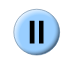 Активуйте інструмент «Секундомір» та запустіть його.З’ясуйте встановлену за замовчуванням довжину та масу маятника: =______ м,   =_______ кг.Відхиліть маятник на кут 150 та відпустіть. Натисніть кнопку «Старт»  .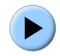 Зафіксуйте час, за який відбудеться N=10 повних коливання =______c.Зупиніть маятник  та обнуліть результати секундоміра .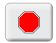 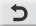 Обчисліть період коливань маятника за відомою формулою: .Активуйте другий маятник. Для цього натисніть на елемент .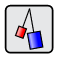 З’ясуйте встановлену за замовчуванням довжину маятника =______ м.Встановіть значення маси для тягарця другого маятника таку саму, як і для першого:   =_______ кг.Відхиліть маятник на кут 150 та відпустіть.Зафіксуйте час, за який відбудеться N=10 повних коливання =______c.Зупиніть маятник  та обнуліть результати секундоміра . Обчисліть період коливань маятника за формулою: .Чим відрізняється маятник 1 від маятника 2? ____________________________________________________________________.Порівняйте період коливань першого та другого маятника? _____________________.Чи залежить період коливань маятника від його довжини? Як? ________________ ___________________________________________________.Вирівняйте довжини першого та другого маятників, встановивши значення 1м.Змініть значення маси тягарців першого та другого маятника на 1,5 кг та 0,5 кг відповідно.Відхиліть обидва маятники на кут 150, попередньо, у стані спокою натиснувши на кнопку Пуск та Паузу. Підготуйте до запуску секундомір.Запустіть маятники.Проаналізуйте періоди їх коливань.Який висновок можна зробити про залежність періоду коливань нитяного маятника від маси? ___________________________________________________________________.Перейдіть у вкладку Лабораторія:Працювати будемо з одним маятником. Активуйте показ напрямку швидкості.Відхиліть маятник на кут 200 та відпустіть.Спостерігайте за перетворенням енергії під час коливань, розгорнувши «Діаграму енергії». Аби було більш зручніше це робити змініть режим «Нормально» на «Повільно». Можете змінити масштаб діаграми за допомогою кнопок  .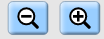 Проаналізуйте наступні величини в різних точка:а) права крайня точка: 	значення швидкості _____, 	значення Eк_____, 	значення Еп____;б) точка положення рівноваги:	значення швидкості ______, 	значення Eк_______, 	значення Еп_______;